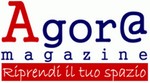 Mercoledì, 11 Gennaio 2017 14:35 Taranto - L'ordine dei commercialisti ha un nuovo consiglio dell’ordine per il quadriennio 2017-20 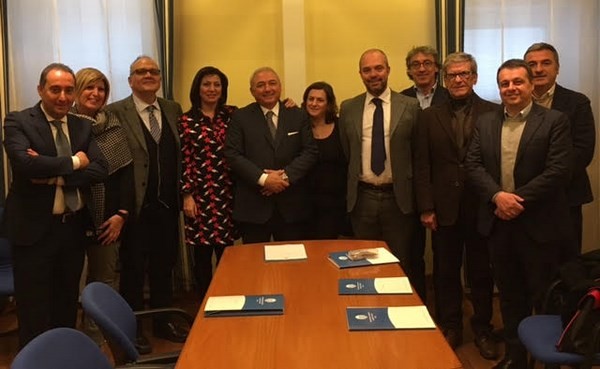 Si è insediato ufficialmente nella giornata di lunedì 9 gennaio 2017 il nuovo Consiglio dell'Ordine dei Dottori Commercialisti ed Esperti Contabili di Taranto per il quadriennio 2017-2020.In occasione della prima riunione il Consiglio, presieduto dal Dott. Cosimo Damiano Altore, già eletto nella tornata elettorale del 3 e 4 novembre 2016, ha deliberato all'unanimità di assegnare i nuovi incarichi istituzionali ai seguenti dottori:Fabrizio Cavallo, Vicepresidente;Gregorio Pecoraro, Consigliere Segretario,Angela Cafaro, Consigliere Tesoriere.Completano il Consiglio Massimo Caffio, Nicola De Florio, Daniela Gaita, Lara Lippolis, Gaetano Ricci, Giulio Rossetti, Luca Vinciguerra.